 招商瑞庆灵活配置混合型证券投资基金2024年第1季度报告2024年03月31日基金管理人：招商基金管理有限公司 基金托管人：中国建设银行股份有限公司 送出日期：2024年4月19日 重要提示基金管理人的董事会及董事保证本报告所载资料不存在虚假记载、误导性陈述或重大遗漏，并对其内容的真实性、准确性和完整性承担个别及连带责任。基金托管人中国建设银行股份有限公司根据本基金合同规定，于2024年4月18日复核了本报告中的财务指标、净值表现和投资组合报告等内容，保证复核内容不存在虚假记载、误导性陈述或者重大遗漏。基金管理人承诺以诚实信用、勤勉尽责的原则管理和运用基金资产，但不保证基金一定盈利。基金的过往业绩并不代表其未来表现。投资有风险，投资者在作出投资决策前应仔细阅读本基金的招募说明书。本报告中财务资料未经审计。本报告期自2024年1月1日起至3月31日止。基金产品概况注：本基金从2019年3月8日起新增C类份额，C类份额自2019年4月12日起存续。主要财务指标和基金净值表现主要财务指标单位：人民币元注：1、上述基金业绩指标不包括持有人认购或交易基金的各项费用，计入费用后实际收益水平要低于所列数字；2、本期已实现收益指基金本期利息收入、投资收益、其他收入(不含公允价值变动收益)扣除相关费用和信用减值损失后的余额，本期利润为本期已实现收益加上本期公允价值变动收益；3、本基金从2019年3月8日起新增C类份额，C类份额自2019年4月12日起存续。基金净值表现本报告期基金份额净值增长率及其与同期业绩比较基准收益率的比较招商瑞庆混合A招商瑞庆混合C自基金合同生效以来基金累计净值增长率变动及其与同期业绩比较基准收益率变动的比较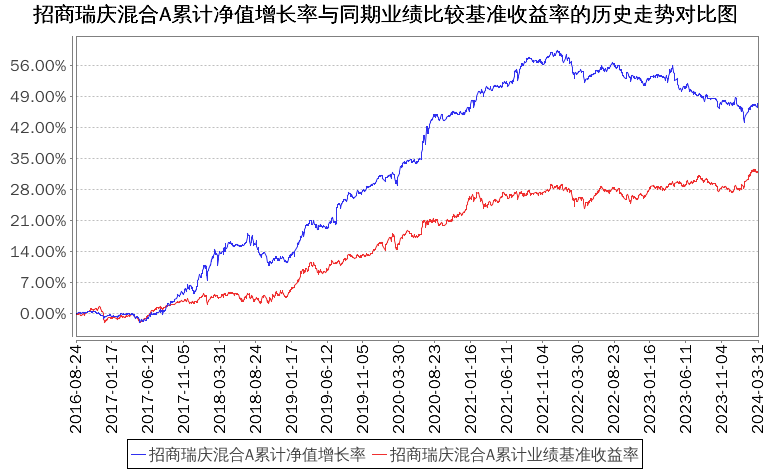 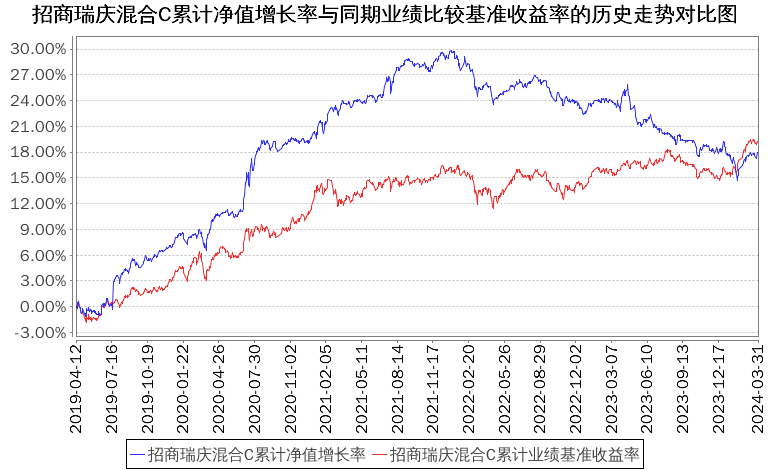 注：本基金从2019年3月8日起新增C类份额，C类份额自2019年4月12日起存续。管理人报告基金经理（或基金经理小组）简介注：1、本基金首任基金经理的任职日期为本基金合同生效日，后任基金经理的任职日期以及历任基金经理的离任日期为公司相关会议作出决定的公告（生效）日期；2、证券从业年限计算标准遵从中国证监会《证券基金经营机构董事、监事、高级管理人员及从业人员监督管理办法》中关于证券从业人员范围的相关规定。管理人对报告期内本基金运作遵规守信情况的说明基金管理人声明：在本报告期内，本基金管理人严格遵守《中华人民共和国证券投资基金法》、《公开募集证券投资基金运作管理办法》等有关法律法规及其各项实施准则的规定以及本基金的基金合同等基金法律文件的约定，本着诚实信用、勤勉尽责的原则管理和运用基金资产，在严格控制风险的前提下，为基金持有人谋求最大利益。本报告期内，基金运作整体合法合规，无损害基金持有人利益的行为。基金的投资范围以及投资运作符合有关法律法规及基金合同的规定。公平交易专项说明公平交易制度的执行情况基金管理人已建立较完善的研究方法和投资决策流程，确保各投资组合享有公平的投资决策机会。基金管理人建立了所有组合适用的投资对象备选库，制定明确的备选库建立、维护程序。基金管理人拥有健全的投资授权制度，明确投资决策委员会、投资组合经理等各投资决策主体的职责和权限划分，投资组合经理在授权范围内可以自主决策，超过投资权限的操作需要经过严格的审批程序。基金管理人的相关研究成果向内部所有投资组合开放，在投资研究层面不存在各投资组合间不公平的问题。异常交易行为的专项说明基金管理人严格控制不同投资组合之间的同日反向交易，严格禁止可能导致不公平交易和利益输送的同日反向交易。确因投资组合的投资策略或流动性等需要而发生的同日反向交易，基金管理人要求相关投资组合经理提供决策依据，并留存记录备查，完全按照有关指数的构成比例进行投资的组合等除外。本报告期内，本基金各项交易均严格按照相关法律法规、基金合同的有关要求执行，本公司所有投资组合参与的交易所公开竞价同日反向交易不存在成交较少的单边交易量超过该证券当日成交量的5%的情形。报告期内未发现有可能导致不公平交易和利益输送的重大异常交易行为。报告期内基金投资策略和运作分析报告期内，市场整体波动较大，一月市场整体快速下行，特别是成长方向跌幅较大，高股息红利方向表现突出。二月份春节之后，市场见底反弹，以人工智能为代表的成长方向快速上行，同时诸如低空经济、智能驾驶、设备更新换代等政策鼓励的成长方向均有良好的表现。报告期内我们的持仓方向经过了比较明显的调整，一月份我们的持仓整体偏向小盘成长，因此在年初市场快速下行的过程中，净值受损比较严重。春节之后，我们及时调整组合配置方向，重点配置业绩能快速释放的人工智能品种、绝对估值较低的资源品种以及部分公用事业及医药。2024年一季度，政策维稳市场动作明显，因此也快速将市场从2635点拉回到3000点平台。但是，交易层面的因素更多的是短期影响，长期决定市场的因素仍然是经济情况和制度情况。好的方面是，看到了经济见底企稳的迹象，同时制度层面上进一步开放和规范的表态给予市场乐观的展望。但是，整体无论是经济层面还是制度层面的变化均是中长期变量，市场乐观的反应之后需要等待基本面的持续性验证，这可能需要一定的时间，因此可预见市场可能将进入震荡阶段。我们认为人工智能已经逐渐渗透到诸多行业，无疑已经成为新的科技增长方向，虽然目前看仍处于产业革命的早期，后期伴随着智能升级、现有应用的改造升级，人工智能产业产能全面进入质变阶段，但是，站在产业革命浪潮的面前，不能对其视而不见，因此我们认为人工智能仍然是未来中期的主线。同时2024年人工智能产业链可能会迎来业绩确认的阶段，意味着人工智能方向从估值提升阶段或进入估值业绩双升阶段。另外，资源品由于全球错综复杂的关系、去美元化、产能周期等一系列原因，因此重点增配了资源品。由于医药、公用事业等之前调整进入价值区间，我们认为若基本面出现边际改善，具有反弹甚至反转的可能。债券方面，市场出现明显上涨，特别是久期长的券种，收益率下降较为显著。开年以后，权益市场表现不佳，地方债等政府债券发行进度偏慢，加上市场本身对经济基本面下行较为担忧，在此背景下，叠加资金面宽松，整体债券市场表现较好。组合操作上，固定收益类资产整体配置较为中性，整体跟上市场节奏，主要是纯债品种配置久期和市场中位数相比略短，同时组合配置了一定大盘低价转债取得一定收益。报告期内基金的业绩表现报告期内，本基金A类份额净值增长率为-0.91%，同期业绩基准增长率为2.54%，C类份额净值增长率为-1.11%，同期业绩基准增长率为2.54%。报告期内基金持有人数或基金资产净值预警说明报告期内，本基金未发生连续二十个工作日出现基金份额持有人数量不满二百人或者基金资产净值低于五千万元的情形。投资组合报告报告期末基金资产组合情况报告期末按行业分类的股票投资组合报告期末按行业分类的境内股票投资组合金额单位：人民币元报告期末按行业分类的港股通投资股票投资组合本基金本报告期末未持有港股通投资股票。报告期末按公允价值占基金资产净值比例大小排序的前十名股票投资明细金额单位：人民币元报告期末按债券品种分类的债券投资组合金额单位：人民币元报告期末按公允价值占基金资产净值比例大小排名的前五名债券投资明细金额单位：人民币元报告期末按公允价值占基金资产净值比例大小排名的前十名资产支持证券投资明细本基金本报告期末未持有资产支持证券。报告期末按公允价值占基金资产净值比例大小排序的前五名贵金属投资明细本基金本报告期末未持有贵金属。报告期末按公允价值占基金资产净值比例大小排名的前五名权证投资明细本基金本报告期末未持有权证。报告期末本基金投资的股指期货交易情况说明报告期末本基金投资的股指期货持仓和损益明细本基金本报告期末未持有股指期货合约。本基金投资股指期货的投资政策本基金投资股指期货将根据风险管理的原则，主要选择流动性好、交易活跃的股指期货合约。本基金力争利用股指期货的杠杆作用，以实现管理市场风险和调节股票仓位的目的。报告期末本基金投资的国债期货交易情况说明本期国债期货投资政策根据本基金合同规定，本基金不参与国债期货交易。报告期末本基金投资的国债期货持仓和损益明细根据本基金合同规定，本基金不参与国债期货交易。本期国债期货投资评价根据本基金合同规定，本基金不参与国债期货交易。投资组合报告附注报告期内基金投资的前十名证券除19民生银行永续债（证券代码1928013）、20光大银行永续债（证券代码2028037）、20交通银行永续债（证券代码2028040）、20渝高01（证券代码163526）、20中建八局MTN001（证券代码102001178）、23国开11（证券代码230211）、23中建MTN002（证券代码102381653）外其他证券的发行主体未有被监管部门立案调查，不存在报告编制日前一年内受到公开谴责、处罚的情形。1、19民生银行永续债（证券代码1928013）根据发布的相关公告，该证券发行人在报告期内因违规经营、内部制度不完善、违反反洗钱法、违规提供担保及财务资助、未依法履行职责等原因，多次受到监管机构的处罚。2、20光大银行永续债（证券代码2028037）根据发布的相关公告，该证券发行人在报告期内因违规经营、未依法履行职责、违反税收管理规定、涉嫌违反法律法规，多次受到监管机构的处罚。3、20交通银行永续债（证券代码2028040）根据发布的相关公告，该证券发行人在报告期内因违规经营、违反反洗钱法、信息披露虚假或严重误导性陈述多次受到监管机构的处罚。4、20渝高01（证券代码163526）根据2023年6月25日发布的相关公告，该证券发行人因未依法履行职责被两江新区消防救援支队处以罚款。5、20中建八局MTN001（证券代码102001178）根据发布的相关公告，该证券发行人在报告期内因环境污染、未依法履行职责、涉嫌违反法律法规等原因，多次受到监管机构的处罚。6、23国开11（证券代码230211）根据发布的相关公告，该证券发行人在报告期内因违规经营、未依法履行职责，多次受到监管机构的处罚。7、23中建MTN002（证券代码102381653）根据发布的相关公告，该证券发行人在报告期内因欠税、违规经营、未依法履行职责等原因，多次受到监管机构的处罚。对上述证券的投资决策程序的说明：本基金投资上述证券的投资决策程序符合相关法律法规和公司制度的要求。本基金投资的前十名股票没有超出基金合同规定的备选股票库，本基金管理人从制度和流程上要求股票必须先入库再买入。其他资产构成金额单位：人民币元报告期末持有的处于转股期的可转换债券明细报告期末前十名股票中存在流通受限情况的说明本基金本报告期末投资前十名股票中不存在流通受限情况。开放式基金份额变动单位：份基金管理人运用固有资金投资本基金情况基金管理人持有本基金份额变动情况本报告期内基金管理人无运用固有资金投资本基金的情况。基金管理人运用固有资金投资本基金交易明细本报告期内基金管理人无运用固有资金投资本基金的交易明细。备查文件目录备查文件目录1、中国证券监督管理委员会批准设立招商基金管理有限公司的文件；2、中国证券监督管理委员会批准招商瑞庆灵活配置混合型证券投资基金设立的文件；3、《招商瑞庆灵活配置混合型证券投资基金基金合同》；4、《招商瑞庆灵活配置混合型证券投资基金托管协议》；5、《招商瑞庆灵活配置混合型证券投资基金招募说明书》；6、基金管理人业务资格批件、营业执照。存放地点招商基金管理有限公司地址：深圳市福田区深南大道7088号查阅方式上述文件可在招商基金管理有限公司互联网站上查阅，或者在营业时间内到招商基金管理有限公司查阅。投资者对本报告书如有疑问，可咨询本基金管理人招商基金管理有限公司。客户服务中心电话：400-887-9555网址：http://www.cmfchina.com招商基金管理有限公司2024年4月19日 基金简称招商瑞庆混合招商瑞庆混合基金主代码002574002574交易代码002574002574基金运作方式契约型开放式契约型开放式基金合同生效日2016年8月24日2016年8月24日报告期末基金份额总额1,084,538,678.63份1,084,538,678.63份投资目标在控制投资风险的基础之上，通过在运作期内将大类资产配置与投资收益相挂钩的投资方式，力求组合资产的长期稳定增值。在控制投资风险的基础之上，通过在运作期内将大类资产配置与投资收益相挂钩的投资方式，力求组合资产的长期稳定增值。投资策略本基金以获取绝对收益为投资目的，采取稳健的投资策略，在控制投资风险的基础之上确定大类资产配置比例，力争使投资者在运作周期内获得较为合理的绝对收益。本基金的投资策略由大类资产配置策略、股票投资策略、债券投资策略、权证投资策略、股指期货投资策略、资产支持证券投资策略、存托凭证投资策略等部分组成。本基金以获取绝对收益为投资目的，采取稳健的投资策略，在控制投资风险的基础之上确定大类资产配置比例，力争使投资者在运作周期内获得较为合理的绝对收益。本基金的投资策略由大类资产配置策略、股票投资策略、债券投资策略、权证投资策略、股指期货投资策略、资产支持证券投资策略、存托凭证投资策略等部分组成。业绩比较基准中证全债指数收益率*80%+沪深300指数收益率*20%中证全债指数收益率*80%+沪深300指数收益率*20%风险收益特征本基金是混合型基金，其预期风险收益水平高于债券型基金和货币市场基金，低于股票型基金，属于证券投资基金中的中低风险品种。本基金是混合型基金，其预期风险收益水平高于债券型基金和货币市场基金，低于股票型基金，属于证券投资基金中的中低风险品种。基金管理人招商基金管理有限公司招商基金管理有限公司基金托管人中国建设银行股份有限公司中国建设银行股份有限公司下属分级基金的基金简称招商瑞庆混合A招商瑞庆混合C下属分级基金的交易代码002574007085报告期末下属分级基金的份额总额966,821,031.51份117,717,647.12份主要财务指标报告期（2024年1月1日－2024年3月31日）报告期（2024年1月1日－2024年3月31日）主要财务指标招商瑞庆混合A招商瑞庆混合C1.本期已实现收益-12,185,542.18-1,677,539.002.本期利润-10,522,794.60-1,477,120.453.加权平均基金份额本期利润-0.0104-0.01204.期末基金资产净值940,695,212.04112,486,966.975.期末基金份额净值0.97300.9556阶段份额净值增长率①份额净值增长率标准差②业绩比较基准收益率③业绩比较基准收益率标准差④①-③②-④过去三个月-0.91%0.26%2.54%0.20%-3.45%0.06%过去六个月-0.83%0.22%2.26%0.19%-3.09%0.03%过去一年-3.69%0.23%2.63%0.17%-6.32%0.06%过去三年-2.27%0.20%6.01%0.21%-8.28%-0.01%过去五年22.47%0.25%19.48%0.23%2.99%0.02%自基金合同生效起至今47.40%0.27%32.18%0.23%15.22%0.04%阶段份额净值增长率①份额净值增长率标准差②业绩比较基准收益率③业绩比较基准收益率标准差④①-③②-④过去三个月-1.11%0.26%2.54%0.20%-3.65%0.06%过去六个月-1.22%0.22%2.26%0.19%-3.48%0.03%过去一年-4.46%0.23%2.63%0.17%-7.09%0.06%过去三年-4.59%0.20%6.01%0.21%-10.60%-0.01%自基金合同生效起至今17.91%0.25%19.19%0.23%-1.28%0.02%姓名职务任本基金的基金经理期限任本基金的基金经理期限证券从业年限说明姓名职务任职日期离任日期证券从业年限说明余芽芳本基金基金经理2017年4月13日-11女，博士。2012年7月加入华创证券有限责任公司，曾任宏观助理分析师、宏观分析师，对国内宏观经济有较全面的研究经验；2016年4月加入招商基金管理有限公司，曾任固定收益投资部高级研究员、招商丰和灵活配置混合型证券投资基金、招商丰乐灵活配置混合型证券投资基金、招商丰源灵活配置混合型证券投资基金、招商丰达灵活配置混合型证券投资基金、招商丰睿灵活配置混合型证券投资基金、招商丰茂灵活配置混合型发起式证券投资基金基金经理，现任招商瑞庆灵活配置混合型证券投资基金、招商瑞文混合型证券投资基金、招商瑞恒一年持有期混合型证券投资基金、招商瑞信稳健配置混合型证券投资基金、招商瑞安1年持有期混合型证券投资基金、招商瑞乐6个月持有期混合型证券投资基金、招商瑞泰1年持有期混合型证券投资基金、招商瑞鸿6个月持有期混合型证券投资基金、招商瑞享1年持有期混合型证券投资基金基金经理。吴德瑄本基金基金经理2023年4月12日-10男，硕士。2013年7月至2015年1月在广州证券股份有限公司工作，任资产管理总部研究员；2015年1月至2020年12月在金鹰基金管理有限公司工作，历任行业研究员、基金经理助理、基金经理等职；2021年1月至2023年1月在信泰人寿保险股份有限公司工作，任资产管理中心股票投资经理；2023年1月加入招商基金管理有限公司，现任招商瑞乐6个月持有期混合型证券投资基金、招商瑞庆灵活配置混合型证券投资基金、招商瑞文混合型证券投资基金、招商瑞享1年持有期混合型证券投资基金基金经理。序号项目金额（元）占基金总资产的比例（%）1权益投资173,200,890.5516.36其中：股票173,200,890.5516.362基金投资--3固定收益投资870,556,981.4882.24其中：债券870,556,981.4882.24      资产支持证券--4贵金属投资--5金融衍生品投资--6买入返售金融资产6,000,000.000.57其中：买断式回购的买入返售金融资产--7银行存款和结算备付金合计4,836,500.750.468其他资产3,939,116.710.379合计1,058,533,489.49100.00代码行业类别公允价值（元）占基金资产净值比例（％）A农、林、牧、渔业2,387,368.000.23B采矿业--C制造业125,752,512.9611.94D电力、热力、燃气及水生产和供应业6,780,901.920.64E建筑业2,516.930.00F批发和零售业12,711,689.661.21G交通运输、仓储和邮政业14,476.450.00H住宿和餐饮业--I信息传输、软件和信息技术服务业15,149,529.821.44J金融业3,491,289.000.33K房地产业--L租赁和商务服务业3,097.600.00M科学研究和技术服务业3,330,946.210.32N水利、环境和公共设施管理业--O居民服务、修理和其他服务业--P教育--Q卫生和社会工作--R文化、体育和娱乐业3,576,562.000.34S综合--合计173,200,890.5516.45序号股票代码股票名称数量（股）公允价值（元）占基金资产净值比例（％）1600050中国联通2,777,20012,969,524.001.232601766中国中车1,269,4008,657,308.000.823600479千金药业661,5807,145,064.000.684600729重庆百货261,8007,131,432.000.685600062华润双鹤334,9006,922,383.000.666000993闽东电力668,7286,780,901.920.647001380华纬科技244,6346,761,683.760.648688332中科蓝讯87,2815,799,822.450.559300818耐普矿机136,3004,889,081.000.4610688009中国通号827,3504,657,980.500.44序号债券品种公允价值（元）占基金资产净值比例（％）1国家债券18,705,643.431.782央行票据--3金融债券207,751,399.9819.73其中：政策性金融债50,539,467.214.804企业债券319,174,154.5530.315企业短期融资券10,144,281.970.966中期票据277,866,357.5126.387可转债（可交换债）17,316,559.931.648同业存单19,598,584.111.869其他--10合计870,556,981.4882.66序号债券代码债券名称数量（张）公允价值（元）占基金资产净值比例（％）1202803720光大银行永续债500,00052,740,245.905.01223021123国开11500,00050,539,467.214.80316325520建材01500,00050,455,153.434.79414929320穗交01400,00041,455,452.063.94510238165323中建MTN002400,00041,302,028.423.92序号名称金额（元）1存出保证金113,851.712应收清算款3,807,611.953应收股利-4应收利息-5应收申购款17,653.056其他应收款-7其他-8合计3,939,116.71序号债券代码债券名称公允价值（元）占基金资产净值比例（％）1110059浦发转债12,127,019.941.152128134鸿路转债1,713,582.870.163113055成银转债1,148,656.070.114118031天23转债975,582.530.095127022恒逸转债728,702.810.076118034晶能转债623,015.710.06项目招商瑞庆混合A招商瑞庆混合C报告期期初基金份额总额1,072,343,908.87130,096,470.09报告期期间基金总申购份额1,819,675.27174,143.68减：报告期期间基金总赎回份额107,342,552.6312,552,966.65报告期期间基金拆分变动份额（份额减少以"-"填列）--报告期期末基金份额总额966,821,031.51117,717,647.12